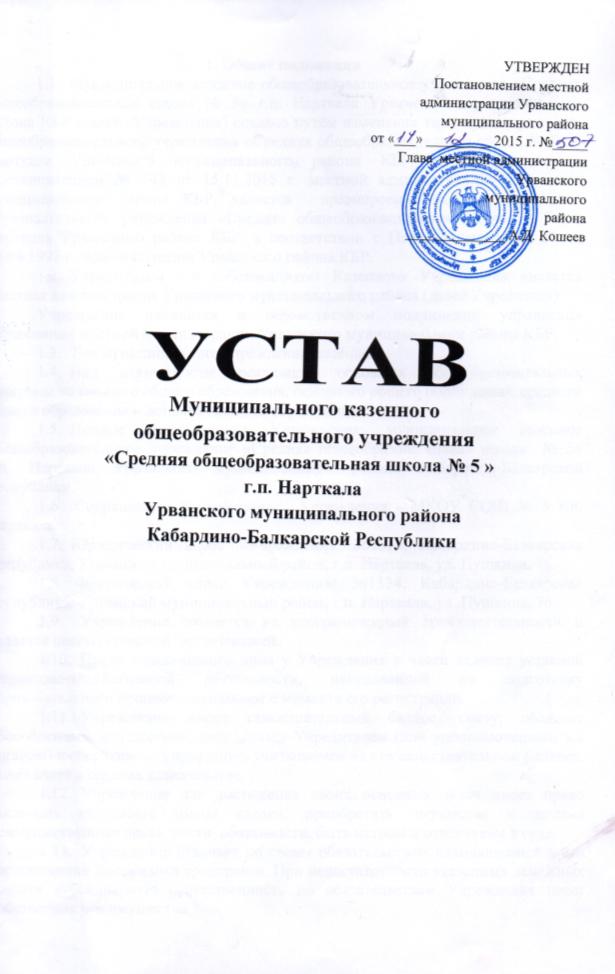  1. Общие положенияМуниципальное казенное общеобразовательное учреждение «Средняя общеобразовательная школа № 5» г.п. Нарткала Урванского муниципального района КБР (далее  Учреждение) создано путём изменения типа муниципального общеобразовательного учреждения «Средняя общеобразовательная школа № 5» г. Нарткала Урванского муниципального района КБР, в соответствии с Постановлением № 742 от 15.11.2015 г. местной администрации Урванского муниципального района КБР, является  правопреемником муниципального образовательного учреждения «Средняя общеобразовательная школа № 5» г. Нарткала Урванского района КБР, в соответствии с Постановлением № 81 от  23.04.1997 г.  администрации Урванского района КБР.Учредителем  и собственником Казенного Учреждения является Местная администрация Урванского муниципального района (далее Учредитель). Функции и полномочия Учредителя осуществляет Муниципальное казенное учреждение «Управление образования администрации Урванского муниципального района»Тип муниципального учреждения: казённое.Вид деятельности: реализация основных общеобразовательных программ начального общего образования, основного общего образования, среднего общего образования и дополнительного образования.Полное наименование Учреждения: муниципальное казённое общеобразовательное учреждение «Средняя общеобразовательная школа  № 5» г.п. Нарткала Урванского муниципального района Кабардино-Балкарской Республики. Сокращенное наименование  Учреждения - МКОУ СОШ № 5 г.п. Нарткала.Юридический адрес  Учреждения: 361334, Кабардино-Балкарская Республика, Урванский муниципальный район, г.п. Нарткала, ул. Пушкина, 76. Фактический адрес Учреждения: 361334, Кабардино-Балкарская Республика, Урванский муниципальный район, г.п. Нарткала, ул. Пушкина, 76.Учреждение создается на неограниченный срок деятельности и является некоммерческой  организацией.Права юридического лица у Учреждения в части ведения уставной финансово-хозяйственной деятельности, направленной на подготовку образовательного процесса, возникают с момента его регистрации.Учреждение имеет самостоятельный баланс, смету, обладает обособленным имуществом, переданным Учредителем (или уполномоченным им органом) в оперативное управление, учитываемое на его самостоятельном балансе, имеет счета в органах казначейства.Учреждение для достижения своих основных задач имеет право заключать от своего имени сделки, приобретать имущество и личные неимущественные права, нести  обязанности, быть истцом и ответчиком в суде.Учреждение отвечает по своим обязательствам находящимися в его распоряжении денежными средствами. При недостаточности указанных денежных средств субсидиарную ответственность по обязательствам Учреждения несет собственник его имущества.Учреждение имеет печать с его полным наименованием.  Учреждение вправе иметь штампы и бланки со своим наименованием, а также зарегистрированную в установленном порядке эмблему. Медицинское обслуживание учащихся в Учреждении обеспечивается медицинским персоналом, закреплённым органом здравоохранения   за Учреждением. Учреждение предоставляет помещение с соответствующими условиями для работы медицинского персонала.Организация питания в Учреждении осуществляется за счёт Учредителя. Учреждение предоставляет специальное помещение для питания обучающихся, а также для хранения продуктов и приготовления пищи.  Учреждение осуществляет свою деятельность в соответствии с Конституцией РФ, Конституцией КБР,  Гражданским кодексом РФ, Федеральным законом от 29.12.2012 № 273-ФЗ "Об образовании в Российской Федерации", законом КБР «Об образовании»,  Федеральным законом от 8 мая 2010г.№ 83-ФЗ «О внесении изменений в отдельные законодательные акты Российской Федерации в связи с совершенствованием правового положения государственных (муниципальных) учреждений», Федеральным законом от 12.01.1996  № 7-ФЗ "О некоммерческих организациях",  другими федеральными законами и нормативными правовыми актами РФ, законами и иными правовыми актами Кабардино-Балкарской Республики, нормативными правовыми актами Урванского муниципального района КБР, приказами начальника Управления образования Урванского муниципального района КБР, а также настоящим Уставом.При приеме гражданина в Учреждение последнее обязано ознакомить его и (или) его родителей (законных представителей) с Уставом Учреждения, лицензией на право  ведения образовательной деятельности, со свидетельством о государственной аккредитации Учреждения, основными образовательными программами, реализуемыми Учреждением, и другими документами, регламентирующими организацию образовательного процесса.1.20.Образовательная деятельность, осуществляемая  Учреждением, подлежит лицензированию в соответствии с законодательством Российской Федерации о лицензировании отдельных видов деятельности с учетом особенностей, установленных Федеральным законом «Об образовании в Российской Федерации». 1.21.Государственная аккредитация образовательной деятельности Учреждения проводится в порядке, установленном законодательством Российской Федерации в области образования.1.22. В Учреждении не допускается создание и деятельность политических партий, религиозных организаций (объединений). Принуждение учащихся, к вступлению в общественные объединения, в т. ч. в политические партии, а также принудительное привлечение их к деятельности этих объединений, участию в агитационных кампаниях и политических акциях не допускается.1.23. Учреждение формирует открытые и общедоступные информационные ресурсы, содержащие достоверную и актуальную информацию о своей деятельности, обеспечивает доступ к таким ресурсам посредством размещения их в информационно-телекоммуникационных сетях, в т. ч. на официальном сайте образовательной организации в сети Интернет в соответствии с перечнем сведений, установленных федеральным законодательством.1.24.Учреждение формирует свою структуру по согласованию с Учредителем, если  иное не установлено федеральными законами. 1.25.Учреждение  не имеет филиалов и представительств.Предмет, цели  и виды деятельности Учреждения2.1.Учреждение  осуществляет свою деятельность в соответствии с предметом и целями деятельности, определенными законодательством Российской Федерации,  законодательством  КБР и настоящим Уставом.2.2. Целями деятельности, для которых создано Учреждение, являются:–	формирование общей культуры личности обучающихся на основе усвоения реализуемых Учреждением  основных общеобразовательных и дополнительных образовательных программ в соответствии с федеральными государственными образовательными стандартами;–	адаптация обучающихся к жизни в обществе, создание основы для осознанного выбора и последующего освоения профессиональных образовательных программ;–	воспитание у обучающихся  гражданственности, трудолюбия, уважения к правам и свободам человека, любви к окружающей природе, Родине, семье, формирование здорового образа жизни;–	создание условий для реализации гражданами РФ гарантированного государством права на получение общедоступного и бесплатного общего образования всех уровней в соответствии с федеральными государственными образовательными стандартами, а также права на получение бесплатного и за плату дополнительного образования.2.3. Для достижения целей, указанных в пункте 2.2, в установленном законодательством порядке Учреждение осуществляет следующие основные виды деятельности:2.3.1. Реализация основных общеобразовательных программ:- образовательные программы начального общего образования (нормативный срок освоения 4 года);- образовательные программы основного общего образования (нормативный срок освоения – 5 лет);- образовательные программы среднего общего образования (нормативный срок освоения – 2 года);2.3.2. Реализация дополнительных общеобразовательных программ:- общеразвивающих;- предпрофессиональных.2.3.3.Учреждение вправе осуществлять иные виды деятельности, не являющиеся основными видами деятельности, лишь постольку, поскольку это служит достижению целей, ради которых она создана, и соответствующие указанным целям, при условии, что такая деятельность предусмотрена в настоящем Уставе.Оказание платных дополнительных образовательных услуг:1) обучение по дополнительным образовательным программам следующих направленностей:–	научно-техническая;–	спортивно-техническая;–	физкультурно-спортивная;–	художественно-эстетическая;–	туристско-краеведческая;–	эколого-биологическая;–	военно-патриотическая;–	социально-педагогическая;–	естественнонаучная;2) преподавание специальных курсов и циклов дисциплин:–	дополнительная подготовка к единому государственному экзамену и государственной итоговой аттестации по общеобразовательным предметам;–	профильные и элективные курсы по общеобразовательным предметам;–	подготовка к поступлению в вуз;–	занятия с обучающимися углубленным изучением предметов;–	подготовка детей к школе;–	организация спортивных секций;–	ритмика и хореография;–	обучение игре на музыкальных инструментах;–	музыка;–	риторика;–	информатика и информационные технологии;–	искусство;–	профессиональное обучение.Указанные услуги не могут быть оказаны взамен или в рамках образовательной деятельности, финансируемой за счет субсидий, предоставляемых из бюджета на выполнение муниципального задания.2. 3.4. Осуществление иной приносящей доход деятельности:–	консультации педагога-психолога;–	учебно-производственная деятельность;–	выполнение специальных работ по договорам;– оказание спортивно-оздоровительных услуг;– осуществление оздоровительной компании в образовательном учреждении;– организация питания;– оказание лечебно-оздоровительных услуг;– выполнение работ (услуг) по государственным и муниципальным контрактам;– оказание услуг по изданию печатной учебной, учебно-методической, включая аудиовизуальную, продукции различного вида и назначения (учебники, учебно-методические пособия и материалы, лекции, информационные и другие материалы)  за счет средств, полученных от приносящей доход деятельности, и реализация указанной продукции (издательская и книготорговая деятельность);– предоставление услуг, связанных с организацией и проведением выставок, презентаций, круглых столов, семинаров, конференций, симпозиумов, конкурсов и иных аналогичных мероприятий;– стажировка специалистов системы образования;– оказание информационных, аналитических, справочно-библиографи-ческих услуг;– прокат спортинвентаря, спортивной одежды и обуви;– реализация товаров, в т. ч. продуктов питания, канцелярских товаров, сувенирной и рекламной продукции, приобретенных и (или) произведенных Учреждением за счет средств, полученных от приносящей доход деятельности;– предоставление услуг по размещению рекламы на Интернет-сайтах (портале) Учреждения;– оказание услуг по демонстрации кино- и видеофильмов для образовательных и научных целей;– предоставление услуг связи и Интернет-услуг;2.3.5. Виды деятельности, требующие в соответствии с законодательством РФ лицензирования, могут осуществляться Учреждением после получения соответствующей лицензии.Учреждение  не вправе осуществлять виды деятельности, приносящие  доход, оказывать платные услуги и работы, не указанные в настоящем разделе Устава.2.3.6.Доходы, полученные Учреждением от приносящей доход деятельности, поступают в соответствующий бюджет бюджетной системы РФ и могут использоваться исключительно в рамках бюджетной сметы на доход от платных услуг. 3. Организация образовательной деятельности ОУ3.1. Содержание и организация образовательного процесса3.1.1.Содержание образования в Учреждении определяется образовательными программами, утверждаемыми и реализуемыми Учреждением самостоятельно. Учреждение разрабатывает образовательные программы в соответствии с федеральными государственными образовательными стандартами и с учетом соответствующих примерных основных образовательных программ.3.1.2.Образовательные программы могут реализоваться Учреждением самостоятельно и посредством сетевых форм реализации образовательных программ.Сетевые формы реализации образовательных программ обеспечивают возможность освоения учащимися образовательной программы с использованием ресурсов нескольких организаций. В реализации образовательных программ Учреждения могут участвовать медицинские организации, организации культуры, физкультурно-спортивные и иные организации, с которыми Учреждение заключает договор о сетевой форме реализации образовательных программ.3.1.3.При реализации образовательных программ Учреждением могут использоваться различные образовательные технологии, в том числе дистанционные образовательные технологии, электронное обучение.При реализации образовательных программ с применением электронного обучения и дистанционных образовательных технологий Учреждение обеспечивает защиту сведений, составляющих государственную или иную охраняемую законом тайну.3.1.4.При реализации образовательных программ Учреждением может использоваться форма организации образовательной деятельности, основанная на модульном принципе представления содержания образовательной программы и построении учебных планов, использовании соответствующих образовательных технологий.3.1.5. Использование при реализации образовательных программ методов и средств обучения и воспитания, образовательных технологий, наносящих вред физическому или психическому здоровью учащихся, запрещается.3.1.6.Организация образовательного процесса в Учреждении регламентируется учебным планом, календарным учебным графиком и расписаниями занятий, разрабатываемыми Учреждением самостоятельно и утверждаемыми локальными актами Учреждения.3.1.7.В Учреждении образовательная деятельность осуществляется на русском языке. Преподавание и изучение государственного языка РФ в рамках имеющих государственную аккредитацию образовательных программ осуществляются в соответствии с образовательными стандартами, федеральными государственными образовательными стандартами.  В Учреждении реализуется право на изучение родного языка ( кабардинский или балкарский) и литературы на родном языке в соответствии с законодательством КБР.  Преподавание и изучение кабардинского и балкарского языков в рамках имеющих государственную аккредитацию образовательных программ осуществляются в соответствии с  региональными образовательными стандартами, федеральными государственными образовательными стандартами.Преподавание и изучение кабардинского или  балкарского языков не должны осуществляться в ущерб преподаванию и изучению русского языка как государственного языка Российской Федерации. В   качестве иностранного языка в Учреждении преподаётся английский язык.3.1.8.В Учреждении с  учетом потребностей и возможностей личности образовательные программы  осваиваются в следующих формах получения образования и обучения: очной, очно - заочной, заочной, семейного образования и самообразования. Допускается сочетание различных форм получения образования и форм обучения конкретным учащимся.Для всех форм получения образования в пределах конкретной образовательной программы действует единый федеральный государственный образовательный стандарт. Перевод обучающегося на получение образования в иной форме осуществляется в установленном порядке по заявлению родителей (законных представителей).        3.1.9. Исходя из запросов обучающихся и их родителей (законных представителей) при наличии соответствующих условий в Учреждении может быть введено обучение  по различным профилям и направлениям.4. Компетенция, права, обязанности и ответственность Учреждения по осуществлению образовательной деятельности4.1.1.Учреждение обладает автономией, под которой понимается самостоятельность в осуществлении образовательной, административной, финансово-экономической деятельности, разработке и принятии локальных нормативных актов в соответствии с действующим законодательством и настоящим Уставом.4.1.2.Учреждение свободно в определении содержания образования, выборе учебно-методического обеспечения, образовательных технологий по реализуемым ею образовательным программам.4.1.3.Учреждение в установленном законодательством порядке осуществляет следующую деятельность, относящуюся к ее компетенции:- материально-техническое обеспечение образовательной деятельности Учреждения, оборудование помещений в соответствии с государственными, региональными и местными нормами и требованиями, в том числе в соответствии с федеральными государственными образовательными стандартами;- предоставление Учредителю и общественности ежегодного отчета о поступлении и расходовании финансовых и материальных средств, а также отчета о результатах   	самообследования;- установление штатного расписания Учреждения;- прием на работу работников, заключение и расторжение трудовых договоров, распределение должностных обязанностей, создание условий и организация дополнительного профессионального образования работников;- разработка и утверждение образовательных программ Учреждения;- разработка и утверждение по согласованию с Учредителем программы развития Учреждения;- прием учащихся в Учреждение;- определение списка учебников и учебных пособий в соответствии с действующим законодательством и настоящим Уставом;- осуществление текущего контроля успеваемости и промежуточной аттестации учащихся, установление их форм, периодичности и порядка проведения;- индивидуальный учет результатов освоения учащимися образовательных программ, а также хранение в архивах информации об этих результатах на бумажных и (или) электронных носителях;- использование и совершенствование методов обучения и воспитания, образовательных технологий, электронного обучения;- проведение самообследования, обеспечение функционирования внутренней системы оценки качества образования;- создание необходимых условий для охраны и укрепления здоровья, организации питания учащихся и работников Учреждения;- создание условий для занятия учащимися физической культурой и спортом;- приобретение бланков документов об образовании;- установление требований к одежде учащихся;- содействие деятельности общественных объединений учащихся, родителей (законных представителей) несовершеннолетних учащихся, осуществляемой в Учреждении и не запрещенной законодательством;- организация научно-методической работы, в том числе организация и проведение научных и методических конференций и семинаров;- обеспечение создания и ведения официального сайта Учреждения в сети «Интернет».- иные вопросы в соответствии с законодательством Российской Федерации, законодательством КБР.4.1.4.Учреждение вправе вести консультационную, просветительскую деятельность, деятельность в сфере охраны здоровья граждан и иную не противоречащую целям создания Учреждения деятельность, в том числе осуществлять организацию отдыха и оздоровления учащихся в каникулярное время (с круглосуточным или дневным пребыванием).4.1. 5. Учреждение обязано осуществлять свою деятельность в соответствии с законодательством об образовании, в том числе:- обеспечивать реализацию в полном объеме образовательных программ, соответствия качества подготовки учащихся установленным требованиям, соответствие применяемых форм, средств, методов обучения и воспитания возрастным, психофизическим особенностям, склонностям, способностям, интересам и потребностям учащихся;- создавать безопасные условия обучения, воспитания учащихся в соответствии с установленными нормами, обеспечивающими жизнь и здоровье учащихся и работников Учреждения;- соблюдать права и свободы учащихся, родителей (законных представителей) несовершеннолетних учащихся, работников Учреждения.4.1.6.Учреждение несет ответственность в установленном законодательством порядке за невыполнение или ненадлежащее выполнение функций, отнесенных к его компетенции, за реализацию не в полном объеме образовательных программ в соответствии с учебным планом, качество образования своих выпускников, а также за жизнь и здоровье учащихся и работников Учреждения. За нарушение или незаконное ограничение права на образование и предусмотренных законодательством об образовании прав и свобод учащихся, родителей (законных представителей) несовершеннолетних учащихся, нарушение требований к организации и осуществлению образовательной деятельности Учреждения и его должностные лица несут административную ответственность в соответствии с действующим законодательством.4.1.7.В Учреждении  оказывается психолого-педагогическая помощь, медицинская и социальная помощь детям, испытывающим трудности в освоении основных общеобразовательных программ, развитии и социальной адаптации. Психолого-педагогическая, медицинская и социальная помощь оказывается детям на основании заявления или письменного согласия их родителей (законных представителей).4.2. Прием в Учреждение          4.2.1.Правила приема на обучение определяются локальным актом Учреждения и обеспечивают прием на обучение всех граждан, имеющих право на получение общего образования.4.2.2. Прием на обучение в Учреждение проводится на принципах равных условий приема, на общедоступной основе. Дети с ограниченными возможностями здоровья принимаются на обучение по адаптированной основной общеобразовательной программе только с согласия родителей (законных представителей) и на основании рекомендаций психолого-медико-педагогической комиссии. Прием на обучение по дополнительным образовательным программам, а также получение дополнительных платных образовательных услуг проводится на условиях, определяемых локальными актами Учреждения в соответствии с действующим законодательством.4.3. Промежуточная аттестация учащихся4.3.1. Освоение образовательных программ, в том числе отдельной части или всего объема учебного предмета, курса, дисциплины (модуля) образовательной программы, сопровождается промежуточной аттестацией учащихся, проводимой в формах, определенных учебным планом, и в порядке, установленном Учреждением, и закрепленном соответствующим локальным актом.4.4.  Государственная итоговая аттестация4.4.1. Завершение освоения образовательных программ основного общего и среднего общего образования заканчивается обязательной государственной итоговой аттестацией, формы, и порядок проведения которой определяются федеральным органом исполнительной власти, осуществляющим функции по выработке государственной политики и нормативно - правовому регулированию в сфере образования.4.5. Выдача документов об образовании4.5.1. Лицам, успешно прошедшим государственную итоговую аттестацию, выдаются документы об образовании установленного образца. За выдачу документов об образовании плата не взимается.4.6. Прекращение образовательных отношений 4.6.1. Образовательные отношения прекращаются в связи с отчислением обучающегося из Учреждения после получения образования соответствующего уровня (завершения обучения) либо досрочно по следующим основаниям:- по инициативе обучающегося или родителей (законных представителей) несовершеннолетнего обучающегося, в том числе в случае перевода обучающегося для продолжения освоения образовательной программы в другую организацию, осуществляющую образовательную деятельность;- по инициативе Учреждения в случае применения к обучающимся, достигшим возраста пятнадцати лет, отчисления как меры дисциплинарного взыскания;- по обстоятельствам, не зависящим от воли обучающегося или родителей (законных представителей) несовершеннолетнего обучающегося и Учреждения.4.6.2. Основанием для прекращения образовательных отношений является приказ директора об отчислении обучающегося из Учреждения. Права и обязанности обучающегося, предусмотренные законодательством об образовании, настоящим Уставом и локальными актами Учреждения прекращаются с даты его отчисления из Учреждения. В трехдневный срок после издания приказа, об отчислении обучающегося, Учреждение выдает отчисленному лицу справку об обучении.  5. Локальные нормативные акты Учреждения5.1. Учреждение принимает локальные нормативные акты, содержащие нормы, регулирующие образовательные отношения, в пределах своей компетенции и в соответствии с действующим законодательством РФ и КБР.5.2. Локальными  нормативными актами Учреждения регламентируются правила приема обучающихся, режим занятий обучающихся, формы, периодичность и порядок текущего контроля успеваемости и промежуточной аттестации обучающихся, порядок и основания перевода, отчисления и восстановления обучающихся, порядок оформления возникновения, приостановления и прекращения отношений между Учреждением и обучающимися и (или) родителями (законными представителями) несовершеннолетних обучающихся, требования к одежде обучающихся и иные вопросы организации образовательного процесса в Учреждении.5.3.Учреждение принимает следующие виды локальных нормативных актов: постановления, приказы нормативного характера, положения, правила, инструкции, регламенты, решения и т.п., не противоречащие данному Уставу. Указанный перечень видов локальных нормативных актов не является исчерпывающим, в зависимости от конкретных условий деятельности Учреждения им могут приниматься иные локальные нормативные акты.5.4.При принятии локальных актов, затрагивающих права учащихся и работников Учреждения, учитывается мнение органов общественного самоуправления, а также в порядке и в случаях, которые предусмотрены трудовым законодательством, представительных органов работников.5.5.Решение о разработке и принятии локальных нормативных актов принимает Директор. Проект локального нормативного акта до его утверждения Директором:- в предусмотренных трудовым законодательством, а также настоящим Уставом случаях направляется в представительный орган работников – общее собрание  (конференция) работников ОУ для учета его мнения;- направляется в Совет обучающихся, Совет родителей (законных представителей) несовершеннолетних обучающихся в целях учета мнения обучающихся, родителей (законных представителей) несовершеннолетних обучающихся по вопросам, затрагивающим их права и законные интересы;- направляется для принятия коллегиальными органами управления в соответствии с их компетенцией, предусмотренной настоящим Уставом.5.6.Локальные нормативные акты утверждаются приказом Директора и вступают в силу с даты, указанной в приказе.  5.7.После утверждения локальный  нормативный акт подлежит размещению на официальном сайте Учреждения.5.8.Нормы локальных актов, ухудшающие положение обучающихся или работников Учреждения  по сравнению с установленным законодательством об образовании, трудовым законодательством, либо принятые с нарушением установленного порядка, не применяются и подлежат отмене.6. Участники образовательного процесса6.1. К участникам образовательных отношений относятся обучающиеся, их родители (законные представители), педагогические работники.Взаимоотношения участников строятся на основе сотрудничества, уважения личности, приоритета общечеловеческих ценностей.6.2.Обучающиеся в Учреждении имеют право на:- выбор формы получения образования и формы обучения после получения основного общего образования или после достижения 18 лет;- предоставление условий для обучения с учетом психофизического развития и состояния здоровья, в том числе получение социально-педагогической и психологической помощи;- обучение по индивидуальному учебному плану, в том числе ускоренное обучение, в пределах осваиваемой образовательной программы, в порядке, установленном локальными актами Учреждения;- выбор факультативных (необязательных для данного уровня образования) и элективных (избираемых в обязательном порядке) учебных предметов, курсов, дисциплин (модулей) из перечня, предлагаемого ОУ (после получения основного общего образования);- зачет Учреждением в установленном порядке результатов освоения обучающимися учебных предметов, курсов, дисциплин (модулей), дополнительных образовательных программ в других организациях, осуществляющих образовательную деятельность;- отсрочку от призыва на военную службу, предоставляемую в соответствии с федеральным законодательством;- уважение человеческого достоинства, защиту от всех форм физического и психического насилия, оскорбления личности, охрану жизни и здоровья;- свободу совести, информации, свободное выражение собственных взглядов и убеждений;- каникулы – плановые перерывы при получении образования для отдыха и иных социальных целей в соответствии с законодательством об образовании и календарным учебным графиком;- перевод для получения образования по другой форме обучения в соответствии с законодательством об образовании;- перевод в другую образовательную организацию, реализующую общеобразовательные программы соответствующего уровня, в порядке, предусмотренном действующим законодательством;- участие в управлении Учреждением в порядке, установленном настоящим Уставом;- ознакомление со свидетельством о государственной регистрации Учреждения, лицензией, свидетельством о государственной аккредитации, настоящим Уставом, с учебной документацией, другими документами, регламентирующими организацию и осуществление образовательной деятельности в Учреждении;-  обжалование актов Учреждения в предусмотренном законодательством порядке;- бесплатное пользование библиотечно-информационными ресурсами Учреждения, учебной и научной базой;- развитие своих творческих способностей и интересов, включая участие в конкурсах, олимпиадах, выставках, смотрах, физкультурных мероприятиях, спортивных мероприятиях, в том числе в официальных спортивных соревнованиях, и других массовых мероприятиях;- опубликование своих работ в школьных изданиях на бесплатной основе;- поощрение за успехи в учебной, физкультурной, спортивной, общественной, научной, научно-технической, творческой, экспериментальной и инновационной деятельности;- совмещение получения образования с работой без ущерба для освоения общеобразовательных программ, выполнения индивидуального учебного плана; -обращение в комиссию по урегулированию споров;- иные академические права, предусмотренные законодательством об образовании и настоящим Уставом. 6.3.Обучающимся предоставляются меры социальной поддержки, предусмотренные нормативными правовыми актами Российской Федерации, КБР,  Урванского муниципального района, локальными актами Учреждения.6.4. Обучающиеся имеют право на участие в общественных объединениях, созданных в соответствии с действующим законодательством, а также на создание общественных  объединений учащихся в установленном законодательством порядке. Принуждение обучающихся к вступлению в общественные, общественно-политические, религиозные организации (объединения) обучающихся, движения и партии, а также принудительное привлечение их к деятельности этих организаций и к участию в агитационных кампаниях и политических акциях не допускается. 6.5.Привлечение обучающихся без их согласия и несовершеннолетних учащихся без согласия их родителей (законных представителей) к труду, не предусмотренному образовательной программой, запрещается.6.7.Обучающимся бесплатно предоставляются в пользование на время получения образования учебники и учебные пособия.6.8.Обучающиеся обязаны:– выполнять требования Устава Учреждения, Правила поведения для обучающихся, распоряжения Администрации Учреждения;– добросовестно учиться, в установленные сроки выполнять все виды заданий, предусмотренные учебным планом и образовательной программой;– бережно относиться к имуществу Учреждения;– уважать достоинство других обучающихся, работников Учреждения.         6.9.Обучающимся запрещается:– приносить, передавать или употреблять в Учреждении табачные изделия, спиртные напитки, токсические, наркотические вещества и оружие;– использовать любые средства, которые могут привести к взрывам и возгораниям;– применять физическую силу для выяснения отношений, запугивания, вымогательства;– использовать непристойные выражения, жесты и ненормативную лексику;– пропускать обязательные занятия без уважительных причин;– использовать на уроках мобильные телефоны, карманные персональные компьютеры, электронные устройства для компьютерных игр, воспроизведения музыки и изображений.6.10.Иные обязанности обучающихся устанавливаются действующим законодательством и договором об образовании.6.11.Применение методов физического и (или) психического воздействия по отношению к обучающимся не допускается.6.12.За неисполнение или нарушение требований  настоящего Устава, правил внутреннего распорядка Учреждения и иных локальных нормативных актов по вопросам организации и осуществления образовательной деятельности к обучающимся могут быть применены меры дисциплинарного взыскания – замечание, выговор, отчисление из Учреждения.6.13.Меры дисциплинарного взыскания не применяются к обучающимся по образовательным программам начального общего образования, а также к учащимся с ограниченными возможностями здоровья (с задержкой психического развития и различными формами умственной отсталости).6.14.Не допускается применение мер дисциплинарного взыскания к обучающимся во время их болезни, каникул, академического отпуска.6.15. При выборе меры дисциплинарного взыскания Учреждение учитывает тяжесть дисциплинарного проступка, причины и обстоятельства, при которых он совершен, предыдущее поведение учащегося, его психофизическое и эмоциональное состояние, а также мнение Совета обучающихся, Совета родителей.6.17. По решению Педагогического Совета за неоднократное совершение дисциплинарных проступков, допускается применение отчисления из Учреждения несовершеннолетнего обучающегося, достигшего возраста пятнадцати лет, как меры дисциплинарного взыскания. Отчисление несовершеннолетнего обучающегося применяется, если меры дисциплинарного взыскания и меры педагогического воздействия не дали результата и дальнейшее его пребывание в Учреждении оказывает отрицательное влияние на других обучающихся, нарушает их права и права работников, а также нормальное функционирование Учреждения.6.17.1. Решение об отчислении несовершеннолетнего обучающегося, достигшего возраста пятнадцати лет и не получившего основного общего образования, как мера дисциплинарного взыскания принимается с учетом мнения его родителей (законных представителей) и с согласия комиссии по делам несовершеннолетних и защите их прав. Решение об отчислении детей-сирот и детей, оставшихся без попечения родителей, принимается с согласия комиссии по делам несовершеннолетних и защите их прав и органа опеки и попечительства.6.17.2. Учреждение незамедлительно обязано проинформировать об отчислении несовершеннолетнего обучающегося в качестве меры дисциплинарного взыскания орган местного самоуправления, осуществляющий управление в сфере образования.6.18. Обучающийся, родители (законные представители) несовершеннолетнего обучающегося вправе обжаловать в комиссию по урегулированию споров  между участниками образовательных отношений меры дисциплинарного взыскания и их применение к обучающемуся.6.19. Порядок применения к обучающимся и снятия с обучающихся мер дисциплинарного взыскания устанавливается федеральным органом исполнительной власти, осуществляющим функции по выработке государственной политики и нормативно-правовому регулированию в сфере образования.6.20. Родители (законные представители) несовершеннолетних обучающихся имеют право:- выбирать до завершения получения ребенком основного общего образования с учетом мнения ребенка, а также с учетом рекомендаций психолого – медико - педагогической комиссии, формы получения образования, формы обучения, язык образования, факультативные и элективные учебные предметы, курсы, дисциплины (модули) из перечня, предлагаемого Учреждением;- знакомиться с настоящим Уставом, лицензией на осуществление образовательной деятельности, свидетельством о государственной аккредитации, с учебно-программной документацией и другими документами, регламентирующими организацию и осуществление образовательной деятельности;- знакомиться с содержанием образования, используемыми методами обучения и воспитания, образовательными технологиями, а также оценками успеваемости своих детей; - защищать права и законные интересы обучающихся;- принимать участие в управлении Учреждения в формах, определенных настоящим Уставом;- получать информацию обо всех видах планируемых обследований (психологических, психолого-педагогических) учащихся, давать согласие на проведение таких обследований или участие в таких обследованиях, отказаться от их проведения или участия в них, получать информацию о результатах проведенных обследований учащихся;- присутствовать при обследовании детей психолого - медико-педагогической комиссией, обсуждении результатов обследования и рекомендаций, полученных по результатам обследования, высказывать свое мнение относительно предлагаемых условий для организации обучения и воспитания детей;6.21.Родители (законные представители) обязаны:–	обеспечить получение детьми основного общего образования и создать условия для получения ими среднего общего образования;–	выполнять требования Устава Учреждения, Правил внутреннего распорядка, обеспечить посещение ребенком Учреждения.6.22.Родители (законные представители) обучающихся несут ответственность за их воспитание, получение ими общего образования.6.23.В целях защиты своих прав обучающиеся, родители (законные представители) несовершеннолетних обучающихся самостоятельно или через своих представителей вправе:–	направлять в органы управления Учреждения  обращения о применении к работникам, нарушающим и (или) ущемляющим права обучающихся, родителей (законных представителей) несовершеннолетних обучающихся, дисциплинарных взысканий. Такие обращения подлежат обязательному рассмотрению, указанными органами с привлечением обучающихся, родителей (законных представителей) несовершеннолетних обучающихся;–	обращаться в комиссию по урегулированию споров между участниками образовательных отношений, в т. ч. по вопросам о наличии или об отсутствии конфликта интересов педагогического работника;–	использовать не запрещенные законодательством РФ и КБР иные способы защиты прав и законных интересов.Комиссия по урегулированию споров между участниками образовательных отношений создается в целях урегулирования разногласий между участниками образовательных отношений по вопросам реализации права на образование, в т. ч. в случаях возникновения конфликта интересов педагогического работника, применения локальных нормативных актов, обжалования решений о применении к обучающимся дисциплинарного взыскания.Комиссия по урегулированию споров между участниками образовательных отношений создается в Учреждении из равного числа представителей совершеннолетних обучающихся, родителей (законных представителей) несовершеннолетних обучающихся, работников.Решение комиссии по урегулированию споров между участниками образовательных отношений является обязательным для всех участников образовательных отношений и подлежит исполнению в сроки, предусмотренные указанным решением.Решение комиссии по урегулированию споров между участниками образовательных отношений может быть обжаловано в установленном законодательством РФ и КБР порядке.Порядок создания, организации работы комиссии, принятия решений комиссией и их исполнения устанавливается локальным нормативным актом, который принимается с учетом мнения советов обучающихся, советов родителей, а также представительных органов работников Учреждения и обучающихся (при их наличии).6.24.Иные права и обязанности родителей (законных представителей) обучающихся устанавливаются действующим законодательством и договором об образовании.6.25.Трудовые отношения работника и Учреждения регулируются трудовым договором. Условия трудового договора не могут противоречить трудовому законодательству Российской Федерации.6.26. Педагогические работники Учреждения имеют право:–	на самостоятельный выбор и использование методики обучения и воспитания, учебников, соответствующих принятым образовательным программам, учебных пособий и материалов, методов оценки знаний обучающихся;–	повышение квалификации. В этих целях администрация создает условия, необходимые для успешного обучения работников в системе повышения квалификации и профессиональной переподготовки;–	аттестацию соответствия уровня квалификации требованиям, предъявляемым к квалификационным категориям (первой или высшей);–	сокращенную продолжительность рабочего времени, удлиненный оплачиваемый отпуск, досрочное назначение трудовой пенсии по старости в порядке, установленном законодательством РФ, иные меры социальной поддержки в порядке, установленном законодательством РФ;–	длительный (до одного года) отпуск не реже чем через каждые десять лет непрерывной преподавательской работы;–	дополнительные меры социальной поддержки, предоставляемые педагогическим работникам;	на участие в управлении Учреждением в порядке, определяемом Уставом;–	защиту профессиональной чести и достоинства;–	иные права, предусмотренные федеральными законами.6.27.За работниками, привлекаемыми по решению уполномоченных органов исполнительной власти к проведению единого государственного экзамена в рабочее время и освобожденными от основной работы на период проведения единого государственного экзамена, сохраняются гарантии, установленные трудовым законодательством РФ и иными содержащими нормы трудового права актами.6.27. Работникам, привлекаемым к проведению единого государственного экзамена, может выплачиваться компенсация за работу по подготовке и проведению единого государственного экзамена. Размер и порядок выплаты компенсации устанавливаются государственными органами КБР.6.28. Работники Учреждения обязаны:–	соблюдать требования Устава, Правил внутреннего трудового распорядка;–	удовлетворять требованиям квалификационных характеристик и профессиональных стандартов;–	проходить один раз в пять лет аттестацию в целях подтверждения соответствия занимаемым ими должностям на основе оценки их профессиональной деятельности аттестационной комиссией, создаваемой приказом Директора в соответствии с Положением об аттестации педагогических работников, утверждаемым Директором по согласованию с Педагогическим советом и с учетом мнения представительного органа работников.–	выполнять условия трудового договора;–	заботиться о защите прав и свобод обучающихся, уважать права родителей (законных представителей);–	уважать честь и достоинство обучающихся;–	исполнять иные обязанности, предусмотренные федеральными законами;проходить в установленном законодательством порядке обучение и проверку знаний  и навыков в области охраны труда;соблюдать Устав школы, правила внутреннего распорядка, иные локальные акты Учреждения.6.29. Применение мер физического и психического насилия над личностью обучающегося, воспитанника не допускается.6.30.Педагогические работники в обязательном порядке проходят периодическое медицинское обследование, которое проводится за счет средств Учредителя.6.31.К педагогической деятельности не допускаются  лица:лишённые права заниматься педагогической деятельностью в соответствии с вступившим в законную силу приговором суда;имеющие или имевшие судимость, подвергающиеся или подвергавшиеся уголовному преследованию  за исключением лиц, уголовное преследование в отношении которых прекращено по реабилитирующим основаниям) за преступления против жизни и здоровья, свободы, чести и достоинства личности, половой неприкосновенности и половой свободы личности, против семьи и несовершеннолетних, здоровья населения и общественной нравственности, основ конституционного строя и безопасности государства, а также против общественной безопасности;–	имеющие неснятую или непогашенную судимость за умышленные тяжкие и особо тяжкие преступления;–	признанные недееспособными в установленном федеральным законом порядке;–	имеющие заболевания, предусмотренные перечнем, утверждаемым федеральным органом исполнительной власти, осуществляющим функции по выработке государственной политики и нормативно-правовому регулированию в области здравоохранения.6.32. Педагогические работники Учреждения не вправе оказывать платные образовательные услуги учащимся, если это приводит к конфликту интересов педагогических работников.6.33.Педагогическим работникам запрещается использовать образовательную деятельность для политической агитации, принуждения обучающихся к принятию политических, религиозных или иных убеждений либо отказу от них, для разжигания социальной, расовой, национальной или религиозной розни, для агитации, пропагандирующей исключительность, превосходство или неполноценность граждан по признаку социальной, расовой, национальной, религиозной, языковой принадлежности, их отношения к религии, в том числе посредством сообщения учащимся недостоверных сведений об исторических, о национальных, религиозных и культурных традициях народов, а также для побуждения обучающихся к действиям.  Педагогические работники несут ответственность за неисполнение или ненадлежащее исполнение возложенных на них обязанностей в порядке и в случаях, которые установлены действующим законодательством. Неисполнение или ненадлежащее исполнение педагогическими работниками обязанностей учитывается при прохождении ими аттестации.7. Иные работники Учреждения7.1.В Учреждении  наряду с должностями педагогических работников предусматриваются должности административно-хозяйственных, учебно-вспомогательных, медицинских и иных работников, осуществляющих вспомогательные функции.7.2.Права, обязанности и ответственность вспомогательного персонала устанавливается законодательством  РФ, законодательством  КБР, настоящим Уставом, правилами внутреннего трудового распорядка, иными локальными актами ОУ, должностными инструкциями и трудовыми договорами.7.3.К любой работе в Учреждении не допускаются лица, имеющие или имевшие судимость, подвергающиеся или подвергавшиеся уголовному преследованию (за исключением лиц, уголовное преследование в отношении которых прекращено по реабилитирующим основаниям) за преступления против жизни и здоровья, свободы, чести и достоинства личности (за исключением незаконного помещения в психиатрический стационар, клеветы и оскорбления), половой неприкосновенности и половой свободы личности, против семьи и несовершеннолетних, здоровья населения и общественной нравственности, а также против общественной безопасности.7.4.Отношения работника и Учреждения регулируются трудовым договором, условия которого не могут противоречить трудовому законодательству РФ.7.5.Заработная плата выплачивается работнику за выполнение им функциональных обязанностей и работ, предусмотренных трудовым договором в соответствии с Положением об оплате труда, принимаемым в виде приложения к коллективному договору (соглашению) по результатам коллективных переговоров, либо в виде локального нормативного акта Учреждения, утверждаемого Директором с учетом мнения представительного органа работников.8. Управление Учреждением8.1.Управление Учреждением осуществляется на основе сочетания принципов единоначалия и коллегиальности.8.2.Единоличным исполнительным органом Учреждения является директор, который осуществляет текущее руководство деятельностью Учреждения.8.3.В Учреждении формируются коллегиальные органы управления, к которым относятся Общее собрание работников,  Управляющий совет, Педагогический совет.8.4.В целях учета мнения обучающихся, родителей (законных представителей) несовершеннолетних обучающихся и педагогических работников по вопросам управления Учреждением и при принятии локальных нормативных актов, затрагивающих их права и законные интересы, по инициативе обучающихся, родителей (законных представителей) несовершеннолетних обучающихся и педагогических работников в Учреждении создаются и действуют:–	советы обучающихся;–	советы родителей (законных представителей) несовершеннолетних обучающихся;–	профессиональные союзы работников и их представительные органы.8.5.Порядок их работы, компетенция, организация деятельности, структура и порядок формирования определены в настоящем Уставе в соответствии с действующим законодательством.8.6.Общее собрание работников  Учреждения является коллегиальным органом управления, в компетенцию которого входит принятие решений по следующим вопросам:–	внесение предложений в план развития Учреждения, в т. ч. о направлениях образовательной деятельности и иных видах деятельности Учреждения;–	внесение предложений об изменении и дополнении Устава Учреждения;–	создание необходимых условий, обеспечивающих безопасность обучения, воспитания обучающихся;–	создание условий, необходимых для охраны и укрепление здоровья, организации питания обучающихся и работников Учреждения;–	создание условий для занятия обучающихся физической культурой и спортом;–     принятие положения об Управляющем совете Учреждения;–     принятие Правил внутреннего распорядка;–     положения об оплате труда работников;–     правил поведения обучающихся;–	заслушивание ежегодного отчета Управляющего совета Учреждения о проделанной работе;–	принятие решения о прекращении деятельности Управляющего совета и формирование нового состава.Общее собрание работников проводится не реже одного раза в год. Решение о созыве Общего собрания работников принимает Директор Учреждения.Участниками Общего собрания являются все работники Учреждения в соответствии со списочным составом на момент проведения собрания.Общее собрание правомочно принимать решения, если на нем присутствует не менее половины работников.Решения Общего собрания принимаются абсолютным большинством голосов (не менее 50% голосов присутствующих плюс один) и оформляются протоколом. Решения являются обязательными, исполнение решений организуется Директором Учреждения. Директор отчитывается на очередном Общем собрании работников об исполнении и (или) о ходе исполнения решений предыдущего Общего собрания.8.7. Управляющий совет Учреждения (далее – Совет) – коллегиальный орган, наделенный полномочиями по осуществлению управленческих функций в соответствии с настоящим Уставом.Совет формируется в соответствии с Положением об Управляющем совете в составе не менее 11 и не более 25 членов с использованием процедур выборов, делегирования и кооптации.Решения Совета, принятые в рамках его компетенции, являются обязательными для Директора Учреждения, работников, обучающихся и их родителей (законных представителей). К полномочиям Совета относятся:–	принятие решения о единой форме одежды обучающихся;–	определение направления расходования внебюджетных средств и содействие их привлечению для обеспечения деятельности и развития Учреждения;–	внесение предложений по составлению плана финансово-хозяйственной деятельности Учреждения;–	представление интересов Учреждения в рамках своих полномочий в государственных, муниципальных, общественных и иных организациях;–	согласование распределения выплат и доплат работникам Учреждения из стимулирующего фонда;–	заслушивание отчета Директора Учреждения и отдельных работников;–	осуществление контроля за соблюдением условий обучения, воспитания и труда в Учреждении;–	рекомендации Директору Учреждения по вопросам заключения коллективного договора.8.8. Педагогический совет Учреждения является постоянно действующим коллегиальным органом управления, который создается для рассмотрения основных вопросов образовательного процесса.Членами Педагогического совета являются все педагогические работники, а также иные работники Учреждения, чья деятельность связана с содержанием и организацией образовательного процесса. Председатель Педагогического совета и секретарь избирается на первом заседании Педагогического  совета сроком на один календарный год.Решения Педагогического совета по вопросам, входящим в его компетенцию, правомочны, если на заседании присутствовало не менее половины его членов. Решения принимаются простым большинством голосов. При равенстве голосов голос Председателя Педагогического совета является решающим.Педагогический совет в полном составе собирается не реже четырех раз в год.  Педагогический совет:–	обсуждает и проводит выбор учебных планов, программ, учебников, форм, методов образовательного процесса и способов их реализации;организует работу по повышению квалификации педагогических работников, развитию их творческой инициативы, распространению передового педагогического опыта;определяет направления опытно-экспериментальной работы, взаимодействия Учреждения с научными организациями;принимает решение о применении систем оценок текущей успеваемости обучающихся по отдельным предметам (дисциплинам), в т. ч. разделам программ (модулям);принимает решение о проведении промежуточной аттестации в данном учебном году, определяет конкретные формы, порядок и сроки ее проведения;принимает решение о переводе обучающихся в следующий класс по результатам промежуточной аттестации.принимает  решения об исключении обучающегося из Учреждения с соблюдением требований настоящего Устава и законодательства РФ;принимает решение о режиме работы Учреждения; принимает решение об определении начала и окончания учебного года, времени начала и окончания занятии, каникулярного времени   выбирает членов комиссии по урегулированию споров между участниками образовательных отношений;выдвигает кандидатуры на награждение;заслушивает отчеты директора Учреждения, его заместителей;обсуждает и утверждает планы работы Учреждения;выбирает и утверждает образовательные программы для использования в работе Учреждения;обсуждает вопросы содержания, форм и методов образовательного процесса;организует выявление, обобщение, распространение, внедрение педагогического опыта;8.9.Директор Учреждения в соответствии с действующим законодательством и настоящим Уставом назначается Учредителем. Кандидаты на должность директора Учреждения должны иметь высшее образование и соответствовать квалификационным требованиям, указанным в квалификационных справочниках, по соответствующим должностям руководителей образовательных организаций и (или) профессиональным стандартам. Запрещается занятие должности директора Учреждения лицами, которые не допускаются к педагогической деятельности по основаниям, установленным трудовым законодательством.Кандидаты на должность директора Учреждения, директор проходят обязательную аттестацию в порядке, установленном действующим законодательством. Срок полномочий директора определяется трудовым договором, заключенным с Учредителем.  Должностные обязанности директора Учреждения не могут исполняться по совместительству. Права и обязанности директора, его компетенция в области управления Учреждением определяются в соответствии с законодательством об образовании и настоящим Уставом. К компетенции Директора относятся вопросы осуществления руководства деятельностью Учреждения, за исключением вопросов, отнесенных федеральными законами к компетенции Учредителя Учреждения.Директор организует и проводит в жизнь выполнение решений Учредителя по вопросам деятельности Учреждения, принятым в рамках компетенции Учредителя.Директор без доверенности действует от имени Учреждения, в т. ч.:–	заключает гражданско-правовые и трудовые договоры от имени Учреждения, утверждает штатное расписание, должностные инструкции работников и положения о структурных подразделениях;–	утверждает план финансово-хозяйственной деятельности ОУ, его годовую и бухгалтерскую отчетность;–   утверждает  программу развития Учреждения;–   утверждает образовательные программы Учреждения;–	утверждает режим работы Учреждения;–   утверждает  Правила внутреннего распорядка;–   утверждает  Положение об оплате труда работников;–   утверждает Правила поведения обучающихся;–	принимает локальные нормативные акты, регламентирующие деятельность Учреждения по вопросам, отнесенным к его компетенции настоящим Уставом;–  обеспечивает открытие лицевых счетов в финансовых органах Урванского муниципального района, открывает счета в кредитных организациях; –	обеспечивает своевременную уплату налогов и сборов в порядке и размерах, определяемых налоговым законодательством РФ, налоговым законодательством  КБР, представляет в установленном порядке статистические, бухгалтерские и иные отчеты;–	выдает доверенности на право представительства от имени Учреждения, в т. ч. доверенности с правом передоверия;–	издает приказы и распоряжения, дает поручения и указания, обязательные для исполнения всеми работниками Учреждения;Директор Учреждения осуществляет также следующие полномочия:– обеспечивает соблюдение законности в деятельности Учреждения;– планирует и организует работу Учреждения в целом и образовательный процесс в частности, осуществляет контроль за ходом и результатами образовательного процесса, отвечает за качество и эффективность работы Учреждения;– организует работу по исполнению решений Управляющего совета, других коллегиальных органов управления;– организует работу по подготовке Учреждения к лицензированию и государственной аккредитации, а также по проведению выборов в коллегиальные органы управления;– устанавливает заработную плату работников, в т. ч. оклады, надбавки и доплаты к окладам, компенсационные и стимулирующие выплаты в соответствии с Положением об оплате труда работников Учреждения, законами и иными нормативными правовыми актами;– утверждает графики работы и педагогическую нагрузку работников;– издает приказы о зачислении в Учреждение и об отчислении обучающихся, о переводе обучающихся в другой класс (на следующий год обучения);– организует обеспечение охраны жизни и здоровья обучающихся и работников;– формирует контингент обучающихся;– организует осуществление мер социальной поддержки обучающихся, защиту прав обучающихся;–	обеспечивает учет, сохранность и пополнение учебно-материальной базы, учет и хранение документации;–	организует делопроизводство;–	в соответствии с федеральными законами определяет состав и объем сведений, составляющих служебную тайну, а также устанавливает порядок защиты персональных данных и обеспечивает его соблюдение.Директор имеет право передать часть своих полномочий заместителям, а также руководителю структурного подразделения, в т. ч. временно на период своего временного отсутствия.Директор вправе приостановить решения Управляющего совета, Педагогического совета в случае их противоречия законодательству РФ и законодательству КБР. Директор обязан:1) обеспечивать:–	выполнение муниципального задания Учредителя в полном объеме;–	составление, утверждение и выполнение плана финансово-хозяйственной деятельности Учреждения;–	своевременную выплату заработной платы работникам Учреждения, принимать меры по повышению размера заработной платы работникам;–	безопасные условия труда работникам;–	составление и утверждение отчета о результатах деятельности Учреждения и об использовании закрепленного за ним на праве оперативного управления имущества;–	целевое использование бюджетных средств, предоставляемых Учреждению из бюджета Урванского муниципального района, и соблюдение Учреждением финансовой дисциплины;–	сохранность, рациональное и эффективное использование имущества, закрепленного на праве оперативного управления за Учреждением;–	согласование с Учредителем создания и ликвидации филиалов Учреждения, открытие и закрытие представительств;–	согласование распоряжения недвижимым имуществом и особо ценным движимым имуществом, закрепленным за Учреждением Собственником или приобретенными за счет средств, выделенных Учредителем на приобретение такого имущества; выполнять иные обязанности, установленные законами и иными нормативными правовыми актами КБР, нормативными правовыми актами органов местного самоуправления Урванского муниципального района, а также Уставом Учреждения и решениями Учредителя, принятыми в рамках его компетенции. Директор несет перед Учреждением ответственность:–	в размере убытков, причиненных Учреждению в результате совершения крупной сделки с нарушением требований действующего законодательства, независимо от того, была ли эта сделка признана недействительной;–	в размере убытков, причиненных им Учреждению в результате совершения сделки, в которой имелась его заинтересованность и которая была совершена с нарушением порядка, установленного действующим законодательством.8.10. Родительские комитеты создаются в целях содействия Учреждению в осуществлении воспитания и обучения детей в группах, классах, реализующих образовательные программы. Также создается Совет родителей Учреждения.Родительский комитет группы, класса избирается Собранием родителей группы, класса в количестве 4-5 чел. Совет родителей Учреждения формируется из делегатов, выдвинутых на собраниях родительских комитетов класса, группы в количестве по 1 делегату от каждого родительского комитета.К полномочиям родительских комитетов относится принятие рекомендательных решений по всем вопросам организации деятельности Учреждения, в т. ч. по вопросам оказания помощи и содействия в работе Учреждения.Родительские комитеты отчитываются о своей работе соответственно перед Советом родителей Учреждения. Для обсуждения и решения наиболее важных вопросов Совет родителей Учреждения созывает Родительское собрание. Родительские комитеты класса, группы созывают соответственно собрания родителей класса, группы. Собрания родителей проводятся с участием Директора, классного руководителя. На собрания родителей могут быть приглашены другие педагогические работники и работники из числа административно-хозяйственного персонала Учреждения. В компетенцию Совета родителей входит:- содействие обеспечению оптимальных условий для организации образовательного процесса;- координация деятельности классных родительских комитетов;- проведение разъяснительной и консультативной работы среди родителей (законных представителей) обучающихся об их правах и обязанностях;- содействие в проведении общешкольных мероприятий;- участие в подготовке Учреждения к новому учебному году;- совместно с руководством Учреждения  контроль организации питания и медицинского обслуживания;- оказание помощи в организации и проведении общешкольных родительских собраний;- обсуждение локальных актов Учреждения, по вопросам, входящим в компетенцию родительского комитета;- участие в организации безопасных условий осуществления образовательного процесса, выполнения санитарно-гигиенических норм и правил;- взаимодействие с общественными организациями по вопросу пропаганды школьных традиций, уклада школьной жизни;- взаимодействие с педагогическим коллективом Учреждения по вопросам профилактики правонарушений, безнадзорности среди несовершеннолетних учащихся;Совет родителей ведёт протоколы своих заседаний и родительских собраний, которые хранятся в делах Учреждения. Совет родителей, Родительские комитеты действуют на основании Положения о  Совете родителей, родительских комитетах и  призваны содействовать Учреждению в организации образовательного процесса, социальной защите обучающихся, обеспечении единства педагогических требований к обучающимся.8.11. Совет обучающихся –  орган ученического управления в Учреждении.  Деятельность Совета обучающихся направлена на:- достижение школьниками соответствующего образовательного и культурного уровня;- адаптацию обучающихся к жизни в обществе;- обеспечение условий для защиты прав и интересов обучающихся, а также отстаивание таковых;- содействие в удовлетворении потребностей обучающихся в дополнительных образовательных услугах; Порядок организации деятельности Совета обучающихся:- в состав Совета обучающихся входят представители учащихся с 5 по 11 класс по одному от каждого класса;- ежегодно на первом заседании Совета обучающихся из его состава избираются председатель и секретарь;- Совет обучающихся работает по плану и регламенту, которые согласованы с директором Учреждения;- Совет обучающихся правомочен выносить решения при наличии на заседании не менее половины состава, решения принимаются простым большинством голосов.Совет обучающихся действует на основании Положения о Совете обучающихся. 8.12.В управлении Учреждением участвует Учредитель в рамках своей компетенции, к которой относятся следующие вопросы: Утверждение Устава Учреждения, изменений в него. Назначение и освобождение от должности директора, заключение и расторжение с ним трудового договора. Осуществление контроля за финансово-хозяйственной и иной деятельностью Учреждения. Согласование создания филиалов и представительств Учреждения в соответствии с законодательством. Контроль за исполнением функций и полномочий, предусмотренных настоящим Уставом.Установление порядка составления и утверждения отчетов о результатах деятельности Учреждения, об использовании закрепленного за ней имущества. Осуществление мероприятий по созданию, реорганизации, изменению типа и ликвидации Учреждения. Получение от Учреждения любой информации, связанной с ее финансово-хозяйственной деятельностью, бухгалтерской и статистической отчетности, других необходимых сведений. Осуществление иных функций и полномочий учредителя, установленных действующим законодательством.9. Имущество и финансовое обеспечение деятельности Учреждения9.1.Имущество Учреждения закрепляется за ним на праве оперативного управления в соответствии с Гражданским кодексом Российской Федерации (части первой) от 30.11.1994 № 51-ФЗ. Земельные участки, здания, сооружения, оборудования, а также другое необходимое имущество, которое является муниципальной собственностью местной администрации Урванского муниципального района КБР, необходимые для выполнения Учреждением своих уставных целей и задач, предоставляются ему на праве постоянного (бессрочного) пользования.9.2.Учреждение без согласия Учредителя не вправе распоряжаться недвижимым имуществом и особо ценным движимым имуществом, закрепленным за ним Собственником на праве оперативного управления, или приобретенным Учреждением за счет средств, выделенных ему Учредителем на приобретение этого имущества.9.3.Учреждение, закреплённые за ним на праве оперативного управления здания, сооружения, оборудования, а также другое необходимое имущество приватизации не подлежат.9.4.Остальным имуществом, в т. ч. недвижимым, Учреждение вправе распоряжаться самостоятельно, если иное не предусмотрено действующим законодательством и настоящим Уставом.9.5.Учреждение вправе выступать в качестве арендатора и арендодателя имущества с разрешения Учредителя.9.6.Учреждение с согласия Собственника  на основании договора между Учреждением  и медицинским учреждением имеет право предоставить медицинскому учреждению в пользование движимое и недвижимое имущество для медицинского обслуживания детей и работников Учреждения и прохождения ими медицинского обслуживания при наличии у медицинского учреждения лицензии на право осуществления соответствующей деятельности.9.7.Право оперативного управления имуществом прекращается по основаниям и в порядке, предусмотренным Гражданским кодексом Российской Федерации, другими законами и иными правовыми актами, а также в случаях правомерного изъятия имущества у Учреждения по решению Собственника, как излишнего, неиспользуемого или используемого не по назначению.9.8.Недвижимое имущество, закрепленное за Учреждением или приобретенное Учреждением  за счет средств, выделенных ему Учредителем на приобретение этого имущества, а также находящееся у Учреждения особо ценное движимое имущество, подлежит обособленному учету в установленном порядке.9.9. Финансовое обеспечение деятельности Учреждения осуществляется в соответствии с законодательством РФ, КБР.9.10. Нормативные  затраты на оказание муниципальной услуги в сфере образования определяются по каждому уровню образования в соответствии с федеральными государственными образовательными стандартами, по каждому виду и направленности образовательных программ с учетом форм обучения, федеральных государственных требований, типа образовательной организации, сетевой формы реализации образовательных программ, образовательных технологий, специальных условий получения образования обучающимися с ограниченными возможностями здоровья, обеспечения дополнительного профессионального образования педагогическим работникам, обеспечения безопасных условий обучения и воспитания, охраны здоровья обучающихся, за исключением образовательной деятельности, осуществляемой  в   соответствии с образовательными стандартами, в расчете на одного обучающегося.9.11.Нормативные  затраты на оказание муниципальных услуг в сфере образования включают в себя затраты на оплату труда педагогических работников с учетом обеспечения уровня средней заработной платы педагогических работников за выполняемую ими учебную (преподавательскую) работу и другую работу, определяемого в соответствии с решениями Президента Российской Федерации, Правительства Российской Федерации, органов государственной власти КБР, органов местного самоуправления  Урванского  муниципального района КБР. Расходы на оплату труда педагогических работников Учреждения не могут быть ниже уровня, соответствующего средней заработной плате в КБР.9.12. Учреждение   может осуществлять приносящую доходы деятельность, не запрещенную  действующим законодательством.9.13.Учреждение  вправе привлекать в порядке, установленном законодательством Российской Федерации, законодательством КБР, дополнительные финансовые средства за  счет добровольных пожертвований и целевых взносов физических и (или) юридических лиц, в том числе иностранных граждан  и (или) иностранных юридических лиц.9.14.Учреждение может участвовать в грантовых конкурсах  и получать денежные вознаграждения. Денежные вознаграждения расходуются в соответствии с установленными условиями грантового конкурса на нужды Учреждения.9.15.Учреждение вправе осуществлять деятельность за счет средств физических и (или) юридических лиц по договорам об оказании платных образовательных услуг. Платные образовательные услуги представляют собой осуществление образовательной деятельности за счет средств физических и (или) юридических лиц по договорам об оказании платных образовательных услуг. Платные образовательные услуги не могут быть оказаны вместо образовательной деятельности, финансовое обеспечение которой осуществляется за счет бюджетных ассигнований.9.16. Доходы, полученные от приносящей доход  деятельности, поступают в бюджет Урванского муниципального района КБР.9.17. Учредитель вправе приостановить приносящую доходы деятельность Учреждения, если она идет в ущерб образовательной деятельности, предусмотренной настоящим Уставом, до решения суда по этому вопросу.9.18.ОУ не имеет права предоставлять и получать кредиты (займы), приобретать ценные бумаги. Претендовать на получение бюджетных кредитов.10. Реорганизация, изменение типа и ликвидация ОУ10.1. Учреждение может быть реорганизовано в порядке, предусмотренном федеральными  законами,  по решению органов местного самоуправления или по решению суда.10.2.Изменение типа Учреждения осуществляется в порядке, установленном федеральными законами,  по решению Администрации Урванского муниципального района.10.3.В случае принятия решения о ликвидации Учреждения создается ликвидационная комиссия. Имущество Учреждения, оставшееся после удовлетворения требований кредиторов, а также имущество, на которое в соответствии с федеральными законами не может быть обращено взыскание по обязательствам Учреждения, направляется на цели развития образования.        10.4.Принятие решения о реорганизации или ликвидации ОУ не допускается без учета мнения жителей городского поселения.10.5.В случае  прекращения деятельности Учреждения, аннулирования    или  приостановления деятельности ее лицензии, лишения ее государственной аккредитации по соответствующей образовательной программе, приостановления действия государственной аккредитации полностью или в отношении отдельных уровней образования или истечения срока действия государственной аккредитации по соответствующей образовательной программе Учредитель обеспечивает  перевод совершеннолетних обучающихся с их согласия и несовершеннолетних обучающихся с согласия их родителей (законных представителей) в другие организации, осуществляющие образовательную деятельность по образовательным программам соответствующего уровня и направленности.10.6.При реорганизации или ликвидации Учреждения должна быть обеспечена сохранность имеющейся документации, научной и образовательной информации на бумажных и электронных носителях и в банках данных.10.7.При реорганизации Учреждения документы передаются в соответствии с установленными правилами организации – правопреемнику. При ликвидации Учреждения документы передаются в архив Урванского муниципального района.                11. Заключительные положения11.1.Изменения и дополнения в настоящий Устав вносятся в порядке, установленном  Правительством РФ, Правительством КБР, утверждаются Учредителем и подлежат регистрации в государственных органах регистрации юридических лиц.11.2.Учреждением создаются условия для ознакомления всех работников, обучающихся, родителей (законных представителей) несовершеннолетних обучающихся с настоящим Уставом. 